Lechón EspecialDescripción: Destinado a satisfacer  los requerimientos de lechones destetados con 15 kilos de peso hasta los 25 kilos de peso vivo. Posee un ajustado balance de proteína y energía para proveer un correcto arranque de la lechigada y alto aporte de Calcio y Fósforo para la formación de los huesos en los animales en crecimiento.Se recomienda suministrarlo a discreción.Perfil Nutricional:Proteína mínimo: 20%Energía Metabolizable mínima: 3260 Kcal/KgLisina Digestible mínimo: 1.08%Metionina + Cistina Digestible mínimo: 0.64%Triptofano Digestible mínimo: 0.21%Treonina Digestible mínimo: 0.70%Arginina Digestible mínimo: 1.20% Calcio mínimo: 0.90%Fósforo Disponible mínimo: 0.47%Sodio mínimo: 0.22%Fibra bruta máximo: 4.5%Grasa mínimo: 5.5%Cenizas máximo: 6.5%Maíz –  Expeler de Soja – Afrechillo de Trigo - Sal Entrefina – Conchilla – Soja Desactivada - Núcleo Vitamínico y Mineral –  Secuestrante de Mico toxinas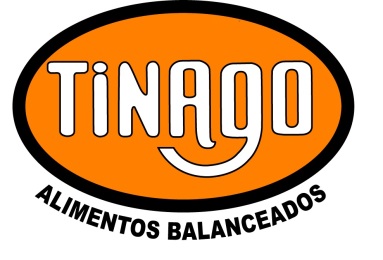 REGISTROCódigo:R-27-NFecha : 21-04-2014Revisión:00Página 1 de 1Hoja Técnica – Composición AlimentosCódigo:R-27-NFecha : 21-04-2014Revisión:00Página 1 de 1